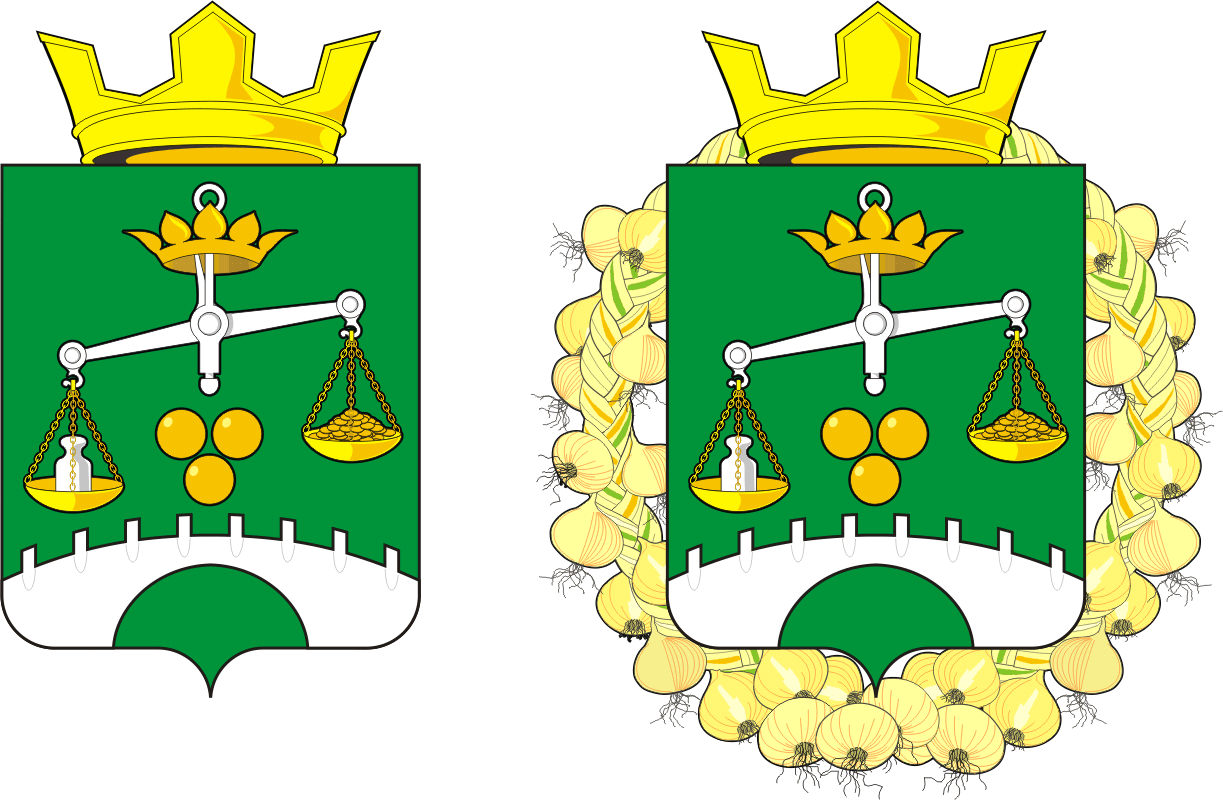 АДМИНИСТРАЦИЯ МУНИЦИПАЛЬНОГО ОБРАЗОВАНИЯПЕТРОВСКИЙ  СЕЛЬСОВЕТ САРАКТАШСКОГО РАЙОНА ОРЕНБУРГСКОЙ ОБЛАСТИП О С Т А Н О В Л Е Н И Е26.05.2020		     			                                        № 35-п 	О создании патрульно-маневренной группы муниципального образования Петровский  сельсовет  Саракташского  района Оренбургской областиВ соответствии с Федеральным законом Российской Федерации от 21.12.1994 №68-ФЗ «О защите населения и территорий от чрезвычайных ситуаций природного и техногенного характера», Федеральным законом Российской Федерации от 21.12.1994 №69-ФЗ «О пожарной безопасности», Федеральным законом от 06.10.2003 №131-ФЗ «Об общих принципах организации местного самоуправления в Российской Федерации», руководствуясь Уставом муниципального образования  Петровский сельсовет  Саракташского района Оренбургской области постановляю:1. Утвердить:1.1. Положение о патрульно-маневренной группе муниципального образования  Петровский  сельсовет  Саракташского  района Оренбургской области согласно приложению № 1.1.2. Состав патрульно-маневренной группы муниципального образования  Петровский  сельсовет  Саракташского  района Оренбургской области согласно приложению № 2.2. Постановление вступает в силу со дня его обнародования и подлежит размещению на официальном сайте администрации  Петровского сельсовета Саракташского района Оренбургской области3. Контроль за исполнением настоящего постановления оставляю за собой.Глава администрации                                                               А.А.БарсуковРазослано: ЕДДС, ГОЧС, администрация района, прокуратуре, в делоПриложение №1к постановлению администрации муниципального образования  Петровский   сельсоветот 26.05.2020   № 35 -пПоложениео патрульно-маневренной группе муниципальногообразования Петровский  сельсовет  Саракташского  районаОренбургской области Общие положения1.1. Положение по созданию и организации работы патрульно-маневренных групп разработано в соответствии с Федеральным законом Российской Федерации от 21.12.1994 № 69-ФЗ «О пожарной безопасности», Федеральным законом Российской Федерации от 21.12.1994 № 68-ФЗ «О защите населения и территорий от чрезвычайных ситуаций природного и техногенного характера», Федеральным законом от 6.10.2003 № 131-ФЗ «Об общих принципах организации местного самоуправления в Российской Федерации».1.2. Положение определяет порядок планирования, назначения, порядок организации и обеспечения деятельности патрульно-маневренной группы.1.3. Целью настоящего положения является создание условий для организации работы по профилактике возгораний сухой растительности как одной из основных причин возникновения природных пожаров, принятия дополнительных мер по предупреждению возникновения чрезвычайных ситуаций в пожароопасный период, сокращение сроков реагирования на чрезвычайные ситуации, связанные с природными пожарами (возгорания), усиление мер по защите населенных пунктов, объектов различных видов собственности от угрозы перехода природных пожаров (возгораний), усиление работы с населением на территории муниципального образования  Петровский  сельсовет  Саракташского  района Оренбургской области.Термины и определенияВ настоящем положении используются следующие термины с соответствующими определениями:Органы местного самоуправления - это органы муниципального образования, создаваемые им для осуществления функций публичного управления на своей территории в целях обеспечения публичных интересов, развития экономики и социально-культурной сферы и решения местных вопросов жизнедеятельности населения.Муниципальное образование - сельское поселение в пределах которого осуществляется местное самоуправление; имеются муниципальная собственность, местный бюджет и выборные органы местного самоуправления.Полномочия - ограниченное право использовать ресурсы организации и направлять усилия некоторых сотрудников на выполнение определенных задач.Патрульно-маневренная группа - сводная группа сил и средств Ф и ТП РСЧС муниципального образования, созданная в установленном порядке для выполнения обязанностей в пожароопасный период по патрулированию территории района ответственности, мониторинга обстановки, связанной с природными пожарами, выявлению несанкционированных палов растительности и принятию мер по их тушению, работы с населением по соблюдению правил пожарной безопасности.Природный пожар - неконтролируемый процесс горения, стихийно возникающий и распространяющийся в природной среде, подлежащий обязательной регистрации.Природное загорание - неконтролируемый процесс горения, стихийно возникающий и распространяющийся в природной среде, создающий угрозу населенному пункту и не подлежащий обязательной регистрации.Район ответственности - (зона) участок земной поверхности, в границах которых предусмотрено реагирование патрульных, патрульно-маневренных, маневренных групп.Пожароопасный сезон - часть календарного года в течение которого возможно возникновение природных пожаров.II.Основы организации деятельности патрульно-маневренной группы2.1. Основная цель и основные задачиОсновной целью организации деятельности патрульно-маневренной группы является достижение высокого уровня готовности и слаженности к оперативному реагированию на природные загорания и эффективным действиям по их тушению на начальном этапе и недопущению перехода пожаров на населенные пункты, а также в лесной фонд.Основными задачами групп являются:1. для патрульно-маневренной группы:- выявление фактов сжигания населением мусора на территории  Петровского  сельсовета, загораний (горения) растительности на территории  Петровского  сельсовета проведение профилактических мероприятий среди населения по соблюдению правил противопожарного режима;- принятие мер по локализации и ликвидации выявленных природных загораний и сжигания мусора, принятие решения о необходимости привлечения дополнительных сил и средств;-  определение возможной причины его возникновения и выявление лиц виновных в совершении правонарушения, с дальнейшей передачей информации в надзорные органы;- идентификации термических точек, определение площади пожара, направления и скорости распространения огня;- мониторинг обстановки;- взаимодействие с ЕДДС муниципального образования  Саракташский район.2.2. Порядок создания, состав и оснащение патрульно-маневренной группыПатрульно-маневренная группа создается на период пожароопасного сезона.Состав и численность патрульно-маневренной группы формируется из числа специалистов администрации, представителей МВД, МЧС, лесного хозяйства, соцработника (по согласованию) численностью 4 – 5 человек.Группа оснащается первичными средствами пожаротушения и средствами связи. Основные задачи патрульно-маневренной группы: патрулирование территории, своевременное обнаружение загораний, профилактические мероприятия, установление виновных лиц, тушение малых очагов пожаров, своевременная передача информации главе администрации  Петровского  сельсовета  и в ЕДДС муниципального образования  Саракташский  районЧисленность и состав патрульно-маневренной группы, по решению главы  Петровского сельсовета, с учетом складывающейся оперативной обстановки на территории, может быть увеличена.Все, указанные группы, исходя из возложенных задач, должны быть оснащены:- средствами связи (сотовые телефоны);- спецодеждой, по типу штормовка и (или) противоэнцефалитные костюмы;- средствами пожаротушения (РЛО), шанцевыми инструментами (лопаты, топоры),механизированным инструментом (бензопилы);- запасом ГСМ;- картой местности.2.3. Порядок реагирования патрульно-маневреннойгруппыРабота патрульно-маневренной группы организуется на протяжении всего пожароопасного сезона в зависимости от класса пожарной опасности, по условиям погоды и складывающейся обстановки.В июле и августе при 1-2 классе пожарной опасности, а также отсутствии данных космического мониторинга о термических аномалиях, работа патрульно-маневренной группы организуется в соответствии с решением председателя КЧС и ОПБ  Саракташского муниципального района.При установлении на территории населенных пунктов сельсовета 3-5 классов пожарной опасности, а также в период особой пожарной опасности при повышенной вероятности возникновения природных пожаров (ландшафтных пожаров, сжигания прошлогодней травы, камыша и пр.) работа патрульно-маневренной группы в мае и июне организуется ежедневно. В осенний период работа патрульно-маневренной группы планируется исходя из условий. В период климатических аномалий (превышение температурного режима и отсутствие осадков) работы группы возобновляется. Состав, маршрут движения и время работы патрульно-маневренной группы планируется заранее, на следующие сутки.При обнаружении патрульно-маневренной группой очагов горения информация незамедлительно передается на ЕДДС муниципального образования  Саракташский  район  и принимаются меры по ликвидации очага.Для организации патрулирования территорий разрабатываются маршруты и время, исходя из прогноза, оперативной обстановки, количества действующих на территории муниципального образования термических точек, поступающей информации.Реагирование патрульно-маневренной группы осуществляется по решению главы администрации  Петровского  сельсовета при получении информации о выявленной термической точке, загорании, угрозе населенному пункту посредством передачи распоряжения непосредственно руководителю группы.При получении сведений о нескольких термических точках, реагирование осуществляется на каждую из них, в первую очередь проверяются термические точки, расположенные в 5-ти километровой зоне от  с. Петровское  (объекты экономики).Оповещение членов патрульно-маневренной группы проводит руководитель группы.Место сбора членов группы определяет руководитель группы, с учетом мест их дислокации (проживание, работа и др.). Время сбора и реагирования (в рабочее и нерабочее время) не должно превышать 1 час. 30 мин., при этом необходимое оборудование должно находиться в закрепленном автомобиле.По прибытию на место загорания, руководитель патрульно-маневренной группы определяет оперативную обстановку, пути распространения загорания и возможные последствия, способы и методы действий, направленных на локализацию и ликвидацию загораний, докладывает об обстановке главе администрации  Петровского  сельсовета и диспетчеру ЕДДС муниципального образования  Саракташский  район.2.4 Организационное и методическое руководстводеятельностью патрульно-маневренной группы. Порядок взаимодействияОбщее руководство и контроль за деятельностью группы возлагается на главу администрации Петровский  сельсовета.Для непосредственного оперативного руководства патрульно-маневренной группой, её организационного и методического обеспечения назначается руководитель группы, как правило, из числа членов  добровольной пожарной команды муниципального образования  Петровский сельсовет.Руководитель группы:осуществляет сбор группы, при ухудшении обстановки, определяет место и время сбора;определяет оснащение группы, в зависимости от выполняемых задач;определяет маршруты выдвижения в районы проведения работ, ставит задачи специалистам группы;оценивает оперативную обстановку, принимает соответствующие решения, в рамках возложенных полномочий;организует постоянный информационный обмен и взаимодействие с задействованными оперативными службами и учреждениями;организует информационный обмен с главой муниципального образования, председателем КЧС и ОПБ районной администрации, ЕДДС муниципального образования  Саракташский  район;организует исправность техники и оборудования, закрепленного за группой;инструктирует специалистов группы по соблюдению охраны труда и безопасным приемам проведения работы.III. Основные полномочия и функции органа местного самоуправления при организации деятельности патрульно-маневренной группыУполномоченное должностное лицо органа местного самоуправления (глава администрации) при организации деятельности патрульно-маневренной группы в пределах своих полномочий, осуществляет следующие функции:разрабатывает и издает правовые акты распорядительного характера по вопросам организации безопасности населения и территорий в период прохождения пожароопасного сезона и организуют их исполнение;определяет цели и задачи патрульно-маневренной группы, планирует её деятельность;обеспечивают сбор, систематизацию и анализ информации о пожарной обстановке на территориях, планируют и устанавливают порядок применения группы;обеспечивают информационный обмен по оперативной обстановке, связанной с природными пожарами, порядку применения групп, достаточности сил и средств для локализации и ликвидации природных пожаров (загораний);разрабатывают, утверждают и исполняют соответствующие бюджеты в части расходов на пожарную безопасность, в том числе на содержание и обеспечение деятельности группы;осуществляют оперативное управление сформированной патрульно-маневренной группой.Приложение №1к постановлению администрации муниципального образования  Петровский   сельсоветот 26.05.2020    № 35 -пСоставпатрульно-маневренной группы муниципальногообразования  Петровский  сельсовет  СаракташскогорайонаОренбургской областиРуководитель патрульно-маневренной группы: Барсуков Александр АлексеевичГлава администрации муниципального образования  Петровский сельсоветЧлены патрульно-маневренной группы: Маврин Василий Геннадьевиччлен   добровольной  пожарной команды муниципального образования  Петровский  сельсовет  Чуфистов Павел Михайловиччлен   добровольной  пожарной команды муниципального образования  Петровский  сельсовет Астафьев Владимир Павловиччлен   добровольной  пожарной команды муниципального образования  Петровский  сельсовет Денисова Н.С.соцработник   КЦСОН в  Саракташском районе (с. Петровское) (по согласованию)